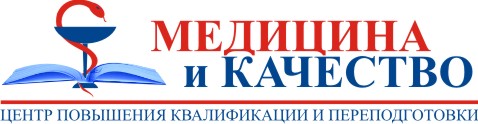 Памяткапо периодической аккредитации в 2022 г.(на основании Приказа МЗ РФ №1081н от 22.11.2021г. «Об утверждении Положения об аккредитации специалистов»)Благодарим вас за использование нашей услуги «Подготовка пакета документов для периодической аккредитации»!Стоимость услуги для выпускников наших курсов – 1500 рублей, для тех, кто учился не у нас – 3 000 рублей.Услуга будет оказываться согласно инструкции ниже. По ней вы можете подать документы на аккредитацию и самостоятельно.Первый шаг. Проверьте, зарегистрированы ли Вы в ФРМР, https://nr.egisz.rosminzdrav.ru?Второй шаг. Представьте нам читаемые сканы документов, отсканированные в том порядке, который указан ниже на почту akkred@mik66.ru :Первая страница паспорта; страница с адресом.При изменении фамилии, имени или отчества – документ, подтверждающий факт изменения;Последний сертификат по специальности, на которую подается заявление или, при наличии, свидетельства об аккредитации;Диплом о высшем/среднем образовании с приложениями;Документ об интернатуре/ ординатуре/ профессиональной переподготовке с приложениями;Удостоверения о повышении квалификации за последние 5 лет;Трудовая книжка или сведения о трудовой деятельности, подтверждающие наличие стажа медицинской/фармацевтической деятельности;СНИЛС;Квалификационная категория, ученая степень (при наличии).             Отдельным файлом Word:Набрать текст в электронном виде от 10 предложений о выполненной за последние 5 лет работе (Ваши должностные обязанности);            Третий шаг.  После направления нам документов, мы высылаем Вам договор и счет на оплату. Оплатите нашу услугу.Четвертый шаг. Вариант 1. Вы зарегистрированы в ФРМР. После оплаты, вы получите отчет о профессиональной деятельности. Проверьте правильность и полноту внесенной информации, подпишите, а Отчет подпишите у руководителя организации и заверьте печатью.Заходите по ссылке https://lkmr.egisz.rosminzdrav.ru. Заполните данные. После прикрепления всех документов и отправки, ждите на эл.почту сообщение от ФАЦ.Вариант 2. Вы не зарегистрированы в ФРМР. После оплаты, вы получите три бланка – Заявление о допуске к аккредитации, портфолио и отчет о профессиональной деятельности. Проверьте правильность и полноту внесенной информации, подпишите, а Отчет подпишите у руководителя организации и заверьте печатью. Отправьте почтой России документы - Заявление о допуске к аккредитации, портфолио и отчет о профессиональной деятельности и копии представленных в Первом шаге документов в (п.1-9) по адресу https://fca-rosminzdrav.ru/periodicheskaya-akkreditaciya/grafik-priema-dokumentov/Планируемый срок рассмотрения документов – от двух-трех месяцев. Проверить прошли ли вы аккредитацию можно самостоятельно в ФРМР и на сайте ФАЦ.ООО НПЦ ПКПС «Медицина и Качество620014, г. Екатеринбург, ул. Чернышевского, д.16, офис 705Тел. (343) 229-05-09 www.medkachestvo.ruСведения об организации, в которой работаете (краткая характеристика организации, отражающая основные направления ее деятельности, ее структура)Отделение, в котором работаете, основные задачи и функции указанного структурного подразделенияОбязанности, которые выполняли в течении последних 5 летВыполнение функции наставника (если выполняете; если выполняете, то как)